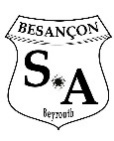 Etablissement Sainte AnnePrénom enfant : ……………………………………………..Nom : ……………………………………………………………..Date de naissance selon la carte d’identité ……………/……………………/……………Demande d’inscription en classe de ……………………………..Date de l’ouverture du dossier : ……………………………………………………Frais d’ouverture du dossier : …………               L.L.Documents exigés :Lettre justificative du choix de l'établissement.Extrait d'état civil individuel et familial(récents)+photocopies.5 photos passeport.Photocopie du cahier de vaccinFiche médicale dûment remplieAttestation de domicile (du Maire)				 		                           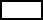 Fiche d’inscription						 Certificat de baptême (pour les chrétiens).    DateSignatureObservationLa directrice a rencontré la familleLa famille a remis les documents exigésL’infirmière a attesté que le dossier de santé est au completDossier transmis au secrétariat administratif le : Remarques supplémentaires :